Odabir za: OSNOVNA ŠKOLA VISOKA / Osnovna škola - redovni program / 5. razred osnovne školeOdabrani obvezni udžbenici i pripadajuća dopunska nastavna sredstvaK.BR.NAZIV UDŽBENIKAAUTOR(I)VRSTA
IZDANJACIJENANAKLADNIKBR.UČ.LIKOVNA KULTURA, 5. RAZREDLIKOVNA KULTURA, 5. RAZREDLIKOVNA KULTURA, 5. RAZRED1990
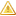 POGLED, POTEZ udžbenik likovne kulture za 5. razred osnovne školeAna Šobat, Dijana Nazor, Emina Mijatović, Jurana Linarić, Martina Kosec, Zdenka Bilušićudžbenik28.12PROFILHRVATSKI JEZIK - KNJIŽEVNOST, 5. RAZREDHRVATSKI JEZIK - KNJIŽEVNOST, 5. RAZREDHRVATSKI JEZIK - KNJIŽEVNOST, 5. RAZRED145
DVERI RIJEČI hrvatska čitanka za 5. razred osnovne školeDinka Golem, Dunja Jelčić, Nada Babićudžbenik63.07PROFIL146
DVERI RIJEČI radna bilježnica uz hrvatsku čitanku za 5. razred osnovne školeDinka Golem, Dunja Jelčić, Nada Babićradna bilježnica38.43PROFILHRVATSKI JEZIK - JEZIK I JEZIČNO IZRAŽAVANJE, 5. RAZREDHRVATSKI JEZIK - JEZIK I JEZIČNO IZRAŽAVANJE, 5. RAZREDHRVATSKI JEZIK - JEZIK I JEZIČNO IZRAŽAVANJE, 5. RAZRED161
HRVATSKI JEZIK 5 udžbenik hrvatskog jezika za 5. razred osnovne školeAna Mesić, Marcela Boban, Marijan Bacan, Marina Čubrić, Milan Paun, Stjepko Težakudžbenik58.15ŠK160
HRVATSKI JEZIK 5 radna bilježnica hrvatskog jezika za 5. razred osnovne školeAna Mesić, Marcela Boban, Marijan Bacan, Marina Čubrić, Milan Paun, Stjepko Težakradna bilježnica38.44ŠKKATOLIČKI VJERONAUK, 5. RAZREDKATOLIČKI VJERONAUK, 5. RAZREDKATOLIČKI VJERONAUK, 5. RAZRED293JA SAM PUT vjeronaučni udžbenik za peti razred osnovne školeautorski tim, Ružica Razumudžbenik37.4KS58PRIRODA, 5. RAZREDPRIRODA, 5. RAZREDPRIRODA, 5. RAZRED226MOJA PRIRODA 5 udžbenik prirode za 5. razred osnovne školeDamir Bendelja, Edina Opertaudžbenik56.18ŠK58225MOJA PRIRODA 5 radna bilježnica iz prirode za 5. razred osnovne školeDamir Bendelja, Edina Operta, Gordana Kalanj Kraljevićradna bilježnica38.44ŠK58TALIJANSKI JEZIK, 5. RAZRED, 2. GODINA UČENJA, 2. STRANI JEZIKTALIJANSKI JEZIK, 5. RAZRED, 2. GODINA UČENJA, 2. STRANI JEZIKTALIJANSKI JEZIK, 5. RAZRED, 2. GODINA UČENJA, 2. STRANI JEZIK203VIENI CON ME 2 PIU udžbenik talijanskog jezika s CD-om za 5. razred osnovne škole : II. godina učenjaIngrid Damiani Einwalter, Mirjana Marković Marinković, Nives Sironić Bonefačićudžbenik s CD-om62.09ŠK20202VIENI CON ME 2 PIU radna bilježnica talijanskog jezika za 5. razred osnovne škole : II. godina učenjaIngrid Damiani Einwalter, Mirjana Marković Marinković, Nives Sironić Bonefačićradna bilježnica45.33ŠK20NJEMAČKI JEZIK, 5. RAZRED, 2. GODINA UČENJA, 2. STRANI JEZIKNJEMAČKI JEZIK, 5. RAZRED, 2. GODINA UČENJA, 2. STRANI JEZIKNJEMAČKI JEZIK, 5. RAZRED, 2. GODINA UČENJA, 2. STRANI JEZIK192FLINK MIT DEUTSCH 2 udžbenik njemačkog jezika za 5. razred osnovne škole : II. godina učenjaJadranka Salopek, Plamenka Bernardi Britvecudžbenik56.18ŠK20191FLINK MIT DEUTSCH 2 radna bilježnica njemačkog jezika za 5. razred osnovne škole : II. godina učenjaJadranka Salopek, Plamenka Bernardi Britvecradna bilježnica40.41ŠK20TEHNIČKA KULTURA, 5. RAZREDTEHNIČKA KULTURA, 5. RAZREDTEHNIČKA KULTURA, 5. RAZRED279ČUDESNI SVIJET TEHNIKE 5 udžbenik tehničke kulture za 5. razred osnovne školeGordan Bartolić, Ines Paleka, Slavko Marenčićudžbenik54.21ŠK58INFORMATIKA, 5. RAZREDINFORMATIKA, 5. RAZREDINFORMATIKA, 5. RAZRED3243MOJ PORTAL 5 udžbenik informatike s DVD-om za 5. razred osnovne školeBranko Vejnović, Mario Stančićudžbenik s DVD-om64.06ŠK38ENGLESKI JEZIK, 5. RAZRED, 5. GODINA UČENJA, 1. STRANI JEZIKENGLESKI JEZIK, 5. RAZRED, 5. GODINA UČENJA, 1. STRANI JEZIKENGLESKI JEZIK, 5. RAZRED, 5. GODINA UČENJA, 1. STRANI JEZIK169BUILDING BRIDGES 5 udžbenik engleskog jezika sa zvučnim CD-om za peti razred osnovne škole : V. godina učenjaBorka Lekaj Lubina, Danka Singer, Gordana Neuhold, Jasna Pavunaudžbenik s CD-om58.15PROFIL58168BUILDING BRIDGES 5 radna bilježnica engleskog jezika za peti razred osnovne škole : V. godina učenjaBorka Lekaj Lubina, Danka Singer, Gordana Neuhold, Jasna Pavunaradna bilježnica48.29PROFIL58GLAZBENA KULTURA, 5. RAZREDGLAZBENA KULTURA, 5. RAZREDGLAZBENA KULTURA, 5. RAZRED3254PLANET GLAZBA 5 udžbenik glazbene kulture s 2 CD-a za 5. razred osnovne školeNikolina Korečićudžbenik s 2 CD-a68ŠK58GEOGRAFIJA, 5. RAZREDGEOGRAFIJA, 5. RAZREDGEOGRAFIJA, 5. RAZRED238GEA 1 udžbenik geografije za 5. razred osnovne školeDanijel Orešić, Milan Ilićudžbenik51.25ŠK58237GEA 1 radna bilježnica geografije za 5. razred osnovne školeDanijel Orešić, Milan Ilićradna bilježnica34.5ŠK583255GEA 1 geografski atlas za 5. razred osnovne školePredrag Kraljgeografski atlas49ŠK-HŠK58MATEMATIKA, 5. RAZREDMATEMATIKA, 5. RAZREDMATEMATIKA, 5. RAZRED206MATEMATIKA 5 udžbenik i zbirka zadataka za 5. razred osnovne škole : 1. polugodišteBranko Goleš, Luka Krnić, Zlatko Lobor, Zvonimir Šikićudžbenik i zbirka zadataka58.15PROFIL58207MATEMATIKA 5 udžbenik i zbirka zadataka za 5. razred osnovne škole : 2. polugodišteBranko Goleš, Luka Krnić, Zlatko Lobor, Zvonimir Šikićudžbenik i zbirka zadataka58.15PROFIL58POVIJEST, 5. RAZREDPOVIJEST, 5. RAZREDPOVIJEST, 5. RAZRED254TRAGOM PROŠLOSTI 5 udžbenik povijesti za 5. razred osnovne školeSanja Cerovskiudžbenik53.22ŠK58253TRAGOM PROŠLOSTI 5 radna bilježnica za 5. razred osnovne školeSanja Cerovskiradna bilježnica45.33ŠK58